ПОСТАНОВЛЕНИЕ ШУÖМО внесении изменений в постановление администрации муниципального района «Печора» от 27 марта 2019 года  № 323  Внести в постановление муниципального района «Печора» от 27 марта 2019 года  № 323  «Об утверждении реестра мест (площадок) накопления твердых коммунальных отходов на территории муниципального образования муниципального района «Печора»  следующие изменения:1,1, В графу 3 позиции 1 внести изменения о технических характеристиках мест (площадок) накопления ТКО количество контейнеров- «3»;1.2. В графу 3 позиции 2 внести изменения о технических характеристиках мест (площадок) накопления ТКО количество контейнеров- «2»;1.3. В графу 3 позиции 6 внести изменения о технических характеристиках мест (площадок) накопления ТКО количество контейнеров- «4»;1.4. В графу 3 позиции 8 внести изменения о технических характеристиках мест (площадок) накопления ТКО количество контейнеров- «2»;1.5. В графу 3 позиции 51 внести изменения о технических характеристиках мест (площадок) накопления ТКО количество контейнеров- «7»;1.6. В графу 3 позиции 86 внести изменения о технических характеристиках мест (площадок) накопления ТКО количество контейнеров- «5»;1.7. В графу 3 позиции 89 внести изменения о технических характеристиках мест (площадок) накопления ТКО количество контейнеров- «4»;2. Настоящее постановление вступает в силу со дня его подписания и подлежит размещению на официальном сайте муниципального образования муниципального района «Печора».И.о. главы муниципального района -                                                                руководителя администрации                                                                  С.П. КислицынАДМИНИСТРАЦИЯ МУНИЦИПАЛЬНОГО РАЙОНА  «ПЕЧОРА»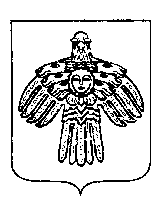 «ПЕЧОРА» МУНИЦИПАЛЬНÖЙ РАЙОНСА АДМИНИСТРАЦИЯ«08» августа 2019 г. г. Печора  Республика Коми                                   № 924  